РЕЦЕНЗИЯнаучного руководителя на выпускную квалификационную работу обучающегося СПбГУЦзяо Шицзи по теме «Социальные проблемы аграрной приватизации: сравнительный анализ России и Китая»В последние десятилетия для России и Китая центральным вопросом внутренней экономической политики стал вопрос приватизации. Особенное значение он приобрёл в сфере сельского хозяйства. Исторически процессы приватизации приняли для двух стран различные формы, но исходили из социалистического фундамента экономических институтов. Данные процессы подняли ряд важных социальных проблем. В этой связи тематика выпускной квалификационной работы Цзяо Шицзи является актуальной. Одновременно данная тематика продолжает ряд лет оставаться предметом многочисленных исследований. Тем более важно было провести сравнительный анализ причин, способов и результатов аграрной приватизации в России и Китае. Исследование обладает практической направленностью поскольку его материалы могут быть использованы для решения как исследовательских, так и управленческих задач.Цзяо Шицзи удалось раскрыть тему выпускной квалификационной работы в детальной структуре, обозначенной в оглавлении. Вместе с тем, его исследование необоснованно сместилось в плоскость рассмотрения юридических аспектов аграрной приватизации в ущерб социологическим. Данный перекос усугубился отсутствием собственного эмпирического исследования, вопреки рекомендациям научного руководителя. Это помешало лучшим образом реализовать заявленную тему.Цзяо Шицзи провёл удовлетворительную работу с массивом научно-исследовательской литературы по своей тематике. Уровень освоения достижений современной науки по вопросам аграрной приватизации средний. В заключении работы сформулированы пять выводов, обоснование которых преимущественно выведено из трудов других авторов. Кроме того, текст построен таким образом, что не легко понять какие рассуждения принадлежат Цзяо Шицзи, а какие принадлежат другим исследователям. Тем не менее, элементы самостоятельного творчества в выпускной квалификационной работе имеются.В целом удается выдержать научный стиль изложения, хотя присутствуют неоправданные упрощения и вульгаризмы, а порой и откровенный ошибки при конструировании рассуждений. Качество владения русским языком удовлетворительное. В ходе написания работы Цзяо Шицзи продемонстрировал умение самостоятельного анализа и отдельные навыки корректировки хода исследования по мере получения предварительных результатов.Общий вывод: Выпускная квалификационная работа Цзяо Шицзи отвечает основным требованиям, предъявляемым к магистерским диссертациям, и заслуживает положительной оценки. «4» июня 2022    г.                                      Синютин М.В.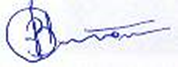 